*UPCOMING LANGUAGE & LINGUISTICS COURSE*Fall 2023EN 415 / EN 515 – English Grammar and UsageTime:  Monday & Wednesday, 4:00 - 5:40 pm (4 credits)Instructor:  Dr. David Boe (dboe@nmu.edu)Course description:  This course provides a comprehensive overview of modern Standard English grammar and usage.  We will begin with a brief survey of the historical development of the English language, with reference made to the evolution of prescriptive and descriptive approaches to the study of linguistic structure.  We will then work our way through English grammar in a hierarchical manner, beginning with lexical categories, followed by phrase structure and clause structure, with related discussion of sentence types, nominal/adjectival/adverbial modification, and finally, punctuation.  This is a required “core” course for our TESOL Certification Program, and can also be used as an M.A. pedagogy course.   Qualified undergraduates (junior/senior status) are welcome to enroll, and no background in linguistics is necessary.  The course textbook is shown below: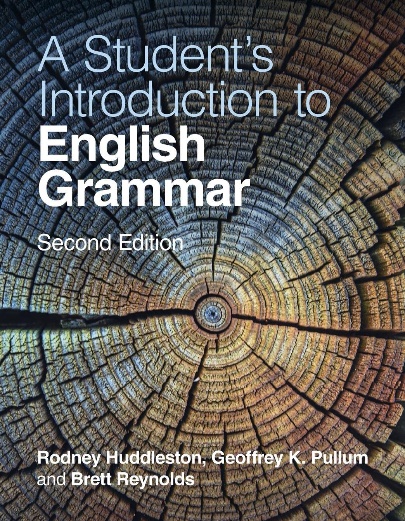 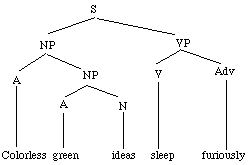 